Respirer L’air que l’on respire entre et sort par la bouche et le nez.                  Replace la bouche et le nez sur le schéma.		    Colorie les étiquettes en bleuL’air passe ensuite par la trachée et dans les poumons           Replace la trachée et les poumons sur le schéma	Colorie les étiquettes en bleuMangerLa nourriture passe pas l’œsophage et arrive dans l’estomac.    Replace l’œsophage et l’estomac sur le schéma    Colorie les étiquettes en jaune.Replace en face des bons rectangles, les étiquettes 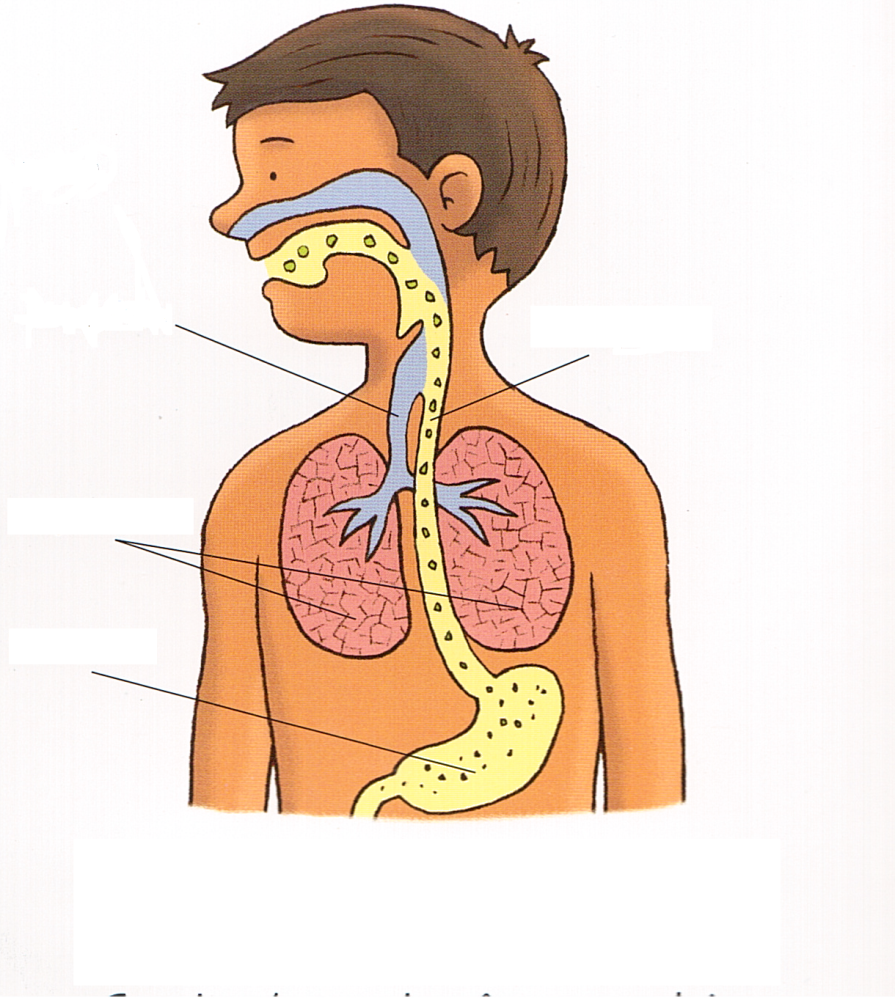 RespirerMangerLa trachéeL’œsophageL’estomacLes poumonsLe nezLa bouche